CAMARA MUNICIPAL DE SANTA BRANCA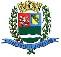 SECRETARIA DE FINANÇAS - CNPJ.01.958.948/0001-17PCA AJUDANTE BRAGA 108 CENTRO SANTA BRANCAData: 12/07/2018 09:16:19Transparência de Gestão Fiscal - LC 131 de 27 de maio 2009                                                                                                                     Sistema CECAM (Página: 1 / 2)Empenho	Processo	CPF/CNPJ	Fornecedor	Descrição	Mod. Lic.	Licitação  Valor Empenhado	Valor Liquidado	Valor PagoMovimentação do dia 28 de Junho de 201801 - PODER LEGISLATIVO01.00.00.00.0.0000.0000 - DESPESA EXTRAORÇAMENTÁRIA01.00.00.00.0.0000.0000.0.0111000 - GERAL01.01 - CAMARA MUNICIPAL01.01.00.00.0.0000.0000 - DESPESA EXTRAORÇAMENTÁRIA01.01.00.00.0.0000.0000.0.0111000 - GERALREPASSE DESCONTO EMPRESTIMO CONSIGNADO FOLHA PAGAMENTO JUNHO 2018REPASSE DESCONTO PENSAO ALIMENTCIA FOLHA PAGAMENTO JUNHO 2018REPASSE DESCONTO PENSAO ALIM JUDICIAL FOLHA PAGAMENTO JUNHO 2018REPASSE DECONTO CONVENIO FARMACIA FOLHA PAGAMENTO JUNHO 2018REPASSE DESCONTO CONVENIO ACADEMIA FOLHA PAGAMENTO JULHO 201801.01.00.01.31.0001.2001.33903995 - MANUTENÇÃO E CONSERVAÇÃO DE EQUIPAMENTOS DE PROCESSAMENTO DE DADOS01.01.00.01.31.0001.2001.33903995.0111000 - GERAL26	0/0	014.443.383/0001-87	414 - INOVA MICROS SOL EMINFORMATICA LT	DISPENSA D	/0	0,00	0,00	590,00CAMARA MUNICIPAL DE SANTA BRANCA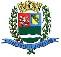 SECRETARIA DE FINANÇAS - CNPJ.01.958.948/0001-17PCA AJUDANTE BRAGA 108 CENTRO SANTA BRANCAData: 12/07/2018 09:16:19Transparência de Gestão Fiscal - LC 131 de 27 de maio 2009                                                                                                                     Sistema CECAM (Página: 2 / 2)MODALIDADES DE LICITAÇÃOCONCURSOCONVITETOMADA DE PREÇOSCONCORRÊNCIADISPENSA DE LICITAÇÃOINEXIGÍVELPREGÃO PRESENCIALPREGÃO ELETRÔNICOOUTROS/NÃO APLICÁVELRDCSANTA BRANCA, 28 de Junho de 2018LUIS FERNANDO DA SILVA BARROSCRC SP-325493/O-3CONTADOR LEGISLATIVO1000640/0000.000.000/0001-91229- Banco do Brasil S.A.1000660/0739.594.137-34218- MARIA ANGELA DE SOUZA1000670/0281.184.468-67419- RENATA ALMEIDA1000690/0023.401.006/0001-76500- CONLIFE - ADMINISTRADORA DE CONVEN1000710/0012.106.304/0001-17346- FERNANDA PAULA DE ALMEIDA CABRAL/00,000,006.497,66/00,000,00707,43/00,000,00772,53/00,000,001.065,30/00,000,00319,001000680/0  014.946.109/0001-20479 - ASSOCIAÇÃO SÃO FRANCISCO VIDA, REPASSE DESCONTO CONVENIO MEDICO FOLHA PAGAMENTO JUNHO 2018/00,000,001.240,0001.01.00.01.000 - Legislativa01.01.00.01.000 - Legislativa01.01.00.01.31 - Ação Legislativa01.01.00.01.31 - Ação Legislativa01.01.00.01.31.0001 - MANUTENÇÃO DA CAMARA01.01.00.01.31.0001 - MANUTENÇÃO DA CAMARA01.01.00.01.31.0001.2001 - MANUTENÇÃO DA CAMARA01.01.00.01.31.0001.2001 - MANUTENÇÃO DA CAMARA01.01.00.01.31.0001.2001 - MANUTENÇÃO DA CAMARA01.01.00.01.31.0001.2001.33903022 - MATERIAL DE LIMPEZA E PRODUTOS DE HIGIENIZAÇÃO01.01.00.01.31.0001.2001.33903022 - MATERIAL DE LIMPEZA E PRODUTOS DE HIGIENIZAÇÃO01.01.00.01.31.0001.2001.33903022 - MATERIAL DE LIMPEZA E PRODUTOS DE HIGIENIZAÇÃO01.01.00.01.31.0001.2001.33903022.0111000 - GERAL01.01.00.01.31.0001.2001.33903022.0111000 - GERAL1250/0  012.232.592/0001-56514 - ENCANTO DO VALE DESCARTAVEIS LTDA, PAPEL HIGIENICO ROLAO 100% CEL 8X300 INDAIAL, PAPEL TOALHA 22X21    100%DISPENSA D/00,000,00862,40CEL GRAMPEL CX 5000 FLS, DESINFETANTE CONC 5 LT DEEP WASH AGIPROLAVANDA, DESINFETANTE CONC 5LT DEEP WASH AGIPRO FORAL, ACRYLIC 5LNEWCLEAR, ALCOOL GEL 800ML REFIL AUDAX, PALHETA PLAST P CAFE MEXEBEM C 500 UNDIDADES, COPO DESCART 180ML COPOSUL CX 250001.01.00.01.31.0001.2001.33903978 - LIMPEZA E CONSERVAÇÃO01.01.00.01.31.0001.2001.33903978 - LIMPEZA E CONSERVAÇÃO01.01.00.01.31.0001.2001.33903978 - LIMPEZA E CONSERVAÇÃO01.01.00.01.31.0001.2001.33903978.0111000 - GERAL01.01.00.01.31.0001.2001.33903978.0111000 - GERAL610/0  012.606.146/0001-64434 - PLG SIQUEIRA CONSERVACAO LIMPEZA, REF. PARCELAS 2018 DO CONTRATO 42/2015- PRESTACAO DE SERVICO DECONVITE01/20150,000,005.912,29LIMPEZA NA CAMARA MUNICIPAL DE SANTA BRANCAEmpenhoProcessoCPF/CNPJFornecedorDescriçãoMod. Lic.   Licitação  Valor EmpenhadoValor LiquidadoValor Pago, REF. MANUTENCAO DE REDE, COMPUTADIORES E OPERACAO DE FILMAGENS D ASUBTOTALCAMARA MUNICIPAL CONF CONTRATO 62/2017--------------------------------------------SUBTOTAL------------------------------------------------------------------0,000,0017.966,61TOTAL------------------------------------------------------------------0,000,0017.966,61